Community Based Participatory Research: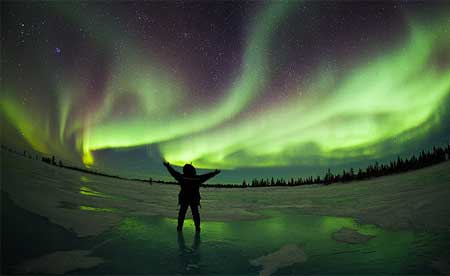 Principles and Practices in the North*Saturday August 16, 2014,   9:00am-4:30pmAnchorage, AlaskaSave the Date!Free UArctic Workshop- Space Limited!Pre-registration Required*Learn about CBPR in a northern context, including: best practices, partnerships, trust, communication, methods and ethical challengesWORKSHOP Presenters:  Dr. Michelle Driedger, Dr. Cindy Jardine and Dr. Rhonda Johnson*Contact Rhonda.Johnson@uaa.alaska.edu for more information and/or to pre-register.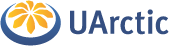 